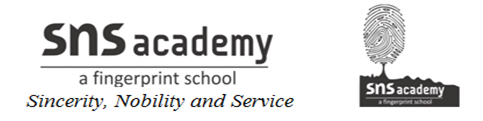 Order of Adjectives                     Exercise 1 1. We wanted __________________________________ (grey / a / metal) table. 2. They bought __________________________________ (red / a / new) car. 3. She went home and sat on __________________________________ (comfortable / her / wooden / old) bed. 4. He bought __________________________________ (woollen / a / British / fabulous) suit. 5. They have __________________________________ (Dutch / black) bicycles. 6. He wants __________________________________ (some / French / delicious / really) cheese. 7. __________________________________ (young / a / pretty) girl walked into the room. 8. He has __________________________________ (a lot of / old / interesting) books. 9. She bought __________________________________ (plastic / red / a / new) plastic lunchbox. 10. He is looking for __________________________________ (leather / stylish / a /black) bag. 11. She dropped __________________________________ (old / beautiful / the) plate and it smashed. 12. I want __________________________________ (silk / green / an / amazing) dress. 13. She drank __________________________________ (Italian / black / hot) coffee. 14. He saw __________________________________ (French / writing / old / an) desk. 15. They stayed in __________________________________ (little / a / cute) cottage. 16. I visited __________________________________ (ancient / a / spooky / German) castle. 17. He has __________________________________ (silver / old / beautiful / a) ring. 18. We ate __________________________________ (green / English / round / some) apples. 19. I need __________________________________ (computer / comfortable / a) desk. 20. They went on holiday to __________________________________ (small / wooden / a / beautiful) cabin.Answers: Order of Adjectives Exercise 1 1. We wanted a grey metal table. 2. They bought a new red car. 3. She went home and sat on her comfortable old wooden bed. 4. He bought a fabulous British  woollen suit. 5. They have black Dutch bicycles. 6. He wants some really delicious French cheese. 7. A pretty young girl walked into the room. 8. He has a lot of interesting old books. 9. She bought a new red plastic lunchbox. 10. He is looking for a stylish black leather bag. 11. She dropped the beautiful old plate and it smashed. 12. I want an amazing green silk dress. 13. She drank hot black Italian coffee. 14. He saw an old French writing desk. 15. They stayed in a cute little cottage. 16. I visited a spooky ancient German castle. 17. He has a beautiful old silver ring. 18. We ate some round green English apples. 19. I need a comfortable computer desk. 20. They went on holiday to a beautiful small wooden cabin.